Муниципальное бюджетное общеобразовательное учреждение«Туруханская средняя школа № 1»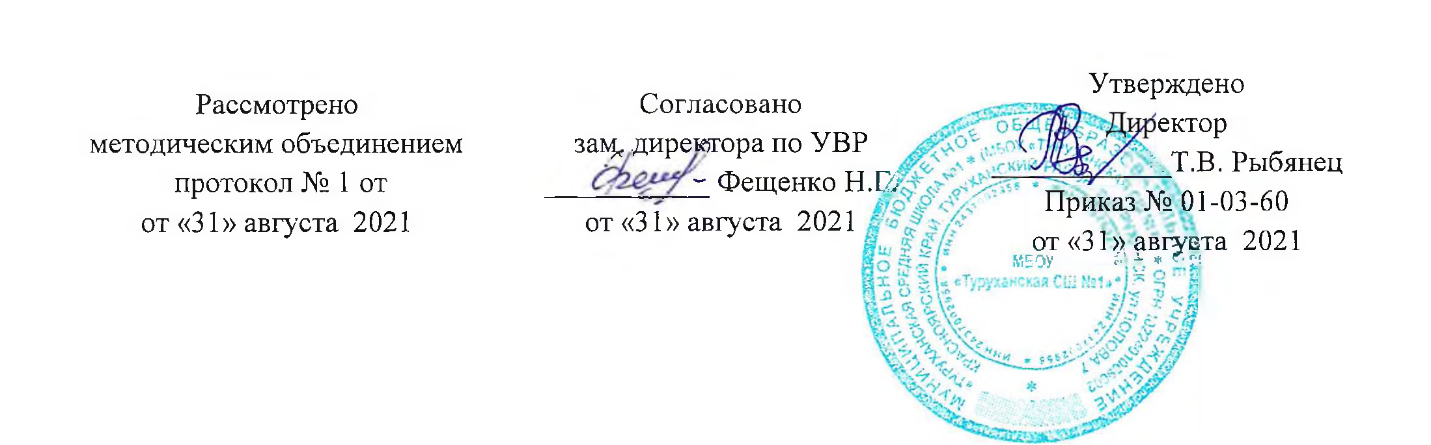 Рабочая программапо лыжной подготовкеИнструктор по физической культуре:                                                                            Захарова И. В. 2021-2022 учебный годПояснительная записка	Лыжный спорт – один из самых массовых и привлекательных видов спорта в нашей стране. Каждый, кто совершил лыжную прогулку, наверное, почувствовал, как полезен для здоровья чистый морозный воздух, увидел, какая красивая у нас природа. Занятия лыжным спортом придают бодрость, повышают работоспособность и выносливость, создают хорошее настроение , потому что при передвижении на лыжах работают все мышцы, усиливается дыхание и кровообращение, закаливается организм, повышается его устойчивость к простудным заболеваниям.	Лыжная подготовка, как учебный предмет, включён в государственную программу физического воспитания школьников. На учебных занятиях по лыжной подготовке в учебных заведениях, у учащихся воспитываются необходимые физические качества – выносливость, ловкость, быстрота, координация движений, а также морально – волевые качества - смелость, настойчивость и выдержка.С большим интересом в школе проходят уроки по лыжной подготовке.Большой  популярностью у школьников пользуются массовые лыжные состязания «Лыжня России ». Учитывая накопленный опыт работы, интересы учащихся мною была составлена программа дополнительного образования физкультурно - оздоровительной направленности по лыжной подготовке.	Новизну программы определяет подготовка к здоровому образу жизни учащегося, на основе здоровье – сберегающих технологий, которая становится приоритетным направлением в деятельности каждого образовательного учреждения и адаптирована к условиям обеспечивающих школьнику возможность сохранения здоровья  за период обучения в школе по лыжной подготовке.	Программа позволяет не только добиться системности в работе, привлечения учащихся к дополнительным занятиям, сформировать у них положительный интерес к физической культуре, но и получить высокие спортивные результаты.	Программа работы секции «Лыжная подготовка» составлена на основе: Спортивные кружки и секции (М. Просвещение, 1986г.); Программа для секции коллективов физкультуры «Лыжный спорт» Изд. «Физкультура и спорт» М. 1976г.	Авторская программа по физической культуре для 1-11 классов с опережающими сроками обучения (1999г.) С.Г.Куликов.Комплексная программа физического воспитания учащихся 1- 11 классов. М. Просвещение, 2005г.При составлении  программы были использованы рекомендации ведущих специалистов в области лыжного спорта, опубликованных в печати.Цель программы «Лыжная подготовка»:укрепление здоровья и повышение уровня физического развития детей и подростков, воспитание спортивного резерва для занятий лыжными видами спорта.Задачи обучения:привитие устойчивого интереса к занятиям;укрепление здоровья и закаливание организма;всестороннее физическое развитие;овладение основами техники способов передвижения на лыжах.Задачи второго года обучения:укрепление здоровья и закаливание организма;всесторонне физическое развитие;развитие основных двигательных качеств и физической работоспособности;совершенствование техники передвижения;овладение основами тактики лыжника – гонщика и привитие инструкторских навыков.	Содержание программного материалаТеоретическая подготовка. Вводное занятие. Краткие исторические сведения о возникновении лыж и лыжного спорта. Лыжный спорт в России и мире.Порядок и содержание работы секции. Эволюция лыж и снаряжения лыжника. Первые соревнования лыжников в России и за рубежом. Популярность лыжных гонок в России.Крупнейшие всероссийские и международные соревнования. Соревнования юных лыжников.Правила поведения и техника безопасности на занятиях. Лыжный инвентарь, мази, одежда и обувь.Поведение на улице во время движения к месту занятия и па учебно-тренировочном занятии. Правила обращения с лыжами и лыжными палками на занятии. Транспортировка лыжного инвентаря. Правила ухода за лыжами и их хранение. Индивидуальный выбор лыжного снаряжения.Значение лыжных мазей. Подготовка инвентаря к тренировкам и соревнованиям. Особенности одежды лыжника при различных погодных условияхЗакаливание, режим дня, врачебный контроль и гигиена спортсмена.Личная гигиена спортсмена. Гигиенические требования к одежде и обуви лыжника. Значение и способы закаливания. Составление рационального режима дня с учетом тренировочных занятий. Значение медицинского осмотра. Краткиесведения о воздействии физических упражнений па мышечную, дыхательнуюи сердечно-сосудистую системы организма спортсмена. Значение иорганизация самоконтроля на тренировочном занятии и дома. Объективные и субъективные критерии самоконтроля, подсчет пульса.Краткая характеристика техники лыжных ходов. Соревнования по лыжным гонкам.Значение правильной техники для достижения высоких спортивных результатов. Основные классические способы передвижения наравнине, пологих и крутых подъемах, спусках. Стойка лыжника, скользящий шаг, повороты, отталкивание ногами, руками при передвижении попеременнымдвухшажным и одновременными ходами. Типичные ошибки при освоении общей схемы попеременногодвухшажного и одновременных лыжных ходов.Отличительные особенности конькового и классического способов передвижения на лыжах. Задачи спортивных соревнований и ихзначение в подготовке спортсмена. Подготовка к соревнованиям, оформление стартового городка, разметка дистанции. Правила поведения на соревнованиях.Практическая подготовка1.Общая физическая подготовка.Комплексы общеразвивающих упражнений, направленные на развитие гибкости, координационных способностей, силовой выносливости. Спортивные и подвижные игры, направленные на развитие ловкости, быстроты, выносливости. Эстафеты и прыжковые упражнения, направленные на развитие скоростно-силовых способностей и быстроты. Циклические упражнения, направленные на развитие выносливости.2.	Специальная физическая подготовка.Передвижение на лыжах по равнинной и пересеченной местности, имитационные упражнения, кроссовая подготовка, ходьба, преимущественно направленные на увеличение аэробной производительности организма и развитие волевых качеств, специфических дня лыжника-гонщика. Комплексы специальных упражнений налыжах и лыжероллерах для развития силовой выносливости мышц ног и плечевого пояса.3.	Техническая подготовка.Обучение общей схеме передвижений классическими лыжными ходами. Обучение специальным подготовительным упражнениям, направленным на овладение рациональной техникой скользящего шага, на развитие равновесия при одноопорном скольжении, на согласованную работу рук и ног при передвижении попеременным двухшажным ходом. Совершенствование основных элементов техники классических лыжных ходов в облегченных условиях. Обучение технике спуска со склонов ввысокой, средней и низкой стойках. Обучение преодолению подъемов «елочкой», «полуелочкой», ступающим, скользящим, беговым шагом. Обучение торможению «плугом», «упором», «поворотом», соскальзыванием, падением. Обучение поворотам на месте и в движении. Знакомство с основными элементами конькового хода. 4.Контрольные упражнении и соревнования.Упражнения для оценки разносторонней физической подготовленности (общей выносливости, быстроты, скоростно-силовых способностей); участие в 3-6 соревнованиях по ОФП в годичном цикле; участие в 3-6 соревнованиях по лыжным гонкам на дистанциях 1-2 км, в годичном цикле.Ожидаемые результаты и диагностика результативности образовательного процесса (средства контроля). Успешное осуществление спортивной тренировки во многом зависит от правильного контроля за подготовленностью обучающихся. В практических и научных работах отечественных и зарубежных исследованиях по лыжному спорту можно встретить большое количество разнообразных контрольных испытаний и тестов по определению уровня тренированности. С помощью этих тестов определяется уровень развития специальных физических качеств: выносливости, скорости, силовой выносливости; уровень развития двигательной работоспособности; уровень развития  технических и тактических навыков. В течение тренировочного года такие испытания проводятся 2-3 раза. Метод тестирования дает возможность оценить уровень подготовленности учащихся группы, прирост их физического развития и совершенствования технического мастерства. Контроль осуществляется по таблице нормативов, разработанной школой на основе Примерной программы спортивной подготовки для детско-юношеских спортивных школ.Контрольные нормативы по общей и специальной физической подготовке для лыжников-гонщиков 1-2-го года обучения на этапе начальной подготовкиКонтроль за уровнем нагрузки на занятия проводится по карте педагогического наблюдения за степенью утомления учащихся:Самоконтроль в подготовкеСамоконтроль играет в подготовке юных лыжников  важную роль. Для самоконтроля предлагается несколько простых и доступных для занимающихся самонаблюдений за своим физическим развитием и состоянием здоровья. Их цель - сохранение спортивной работоспособности и совершенствование подготовленности юных лыжников. Комплекс достаточно простых методов самонаблюдения дает возможность получить субъективные и объективные данные. Рекомендуется ежедневно учитывать самочувствие, желание выполнять тренировочные и соревновательные нагрузки, длительность ощущения усталости после них, характер сна, аппетит, сердцебиение, различного характера боли. Непременным условием самоконтроля является обязательность и постоянство самонаблюдений, их систематичность, а также анализ показателей, проводимый совместно с тренером и врачомКалендарно-тематическое планирование№п-пКонтрольное упражнениеклассклассОценкаОценкаОценкаОценкаОценкаОценка№п-пКонтрольное упражнениеклассклассмальчикимальчикимальчикидевочкидевочкидевочки№п-пКонтрольное упражнениекласскласс3453451. Общая физическая подготовка1. Общая физическая подготовка1. Общая физическая подготовка1. Общая физическая подготовка1. Общая физическая подготовка1. Общая физическая подготовка1. Общая физическая подготовка1. Общая физическая подготовка1. Общая физическая подготовка1. Общая физическая подготовка1.Бег 30м   (сек)666,66,05,46,86,25,51.Бег 30м   (сек)776,55,85,16,66,05,22.Бег 60 м (сек)8811,811,210,612,211,610,82.Бег 60 м (сек)9 9 11,210,610,011,410,810,12.Бег 60 м (сек)101010,610,09,411,110,49,83.Прыжок в длину сместа (см)6 6 1451551651351451553.Прыжок в длину сместа (см)7-8 7-8 1551651751451551653.Прыжок в длину сместа (см)9-119-111601701901501601704.Подтягивание на перекладине (раз)6-86-8346---4.Подтягивание на перекладине (раз)9 9 468---4.Подтягивание на перекладине (раз)10-1110-115795.Отжимание в упоре на руках (раз) 6-8  6-8 121416811145.Отжимание в упоре на руках (раз)9 9 1416181014165.Отжимание в упоре на руках (раз)10-1110-11141618 2. Специальная физическая подготовка 2. Специальная физическая подготовка 2. Специальная физическая подготовка 2. Специальная физическая подготовка 2. Специальная физическая подготовка 2. Специальная физическая подготовка 2. Специальная физическая подготовка 2. Специальная физическая подготовка 2. Специальная физическая подготовка 2. Специальная физическая подготовка1.Лыжи. Классический стиль. 1 км (мин, сек)Лыжи. Классический стиль. 1 км (мин, сек) 6-77,386,175,178,177,386,321.Лыжи. Классический стиль. 1 км (мин, сек)Лыжи. Классический стиль. 1 км (мин, сек)8-9 6,175,475,127,386,325,471.Лыжи. Классический стиль. 1 км (мин, сек)Лыжи. Классический стиль. 1 км (мин, сек)10-115.405,004,307,106,005,152.2 км (мин,сек)2 км (мин,сек) 6-715,1813,3912,4416,3415,1913,522.2 км (мин,сек)2 км (мин,сек)8-9 13,2812,4411,1915,1913,5212,382.2 км (мин,сек)2 км (мин,сек)10-1112,5012,0010,4014,4013,0012,10Объект наблюденияСтепень и признаки утомленияСтепень и признаки утомленияСтепень и признаки утомленияОбъект наблюденияНебольшаяСредняяБольшая (недопустимая)Цвет кожи лицаНебольшое покраснениеЗначительное покраснениеРедкое покраснение, побледнение или синюшность.РечьОтчетливаяЗатрудненнаяКрайне затрудненная или невозможная.МимикаОбычнаяВыражение лица напряженноеВыражение страдания на лице.ПотливостьНебольшаяВыраженная верхней половины телаРезкая верхней половины тела и ниже пояса, выступание соли.ДыханиеУчащенное, ровноеСильно учащенноеСильно учащенное, поверхностное, с отдельными глубокими вдохами, сменяющимися беспорядочным дыханием.ДвиженияБодрая походкаНеуверенный шаг, покачиваниеРезкое покачивание, дрожание, вынужденная поза с опорой, падение.СамочувствиеЖалоб нетЖалобы на усталость, боль в мышцах, сердцебиение, одышку, шум в ушах.Жалобы на головокружение, боль в правом подреберье, головная боль, тошнота, иногда икота, рвота№ урокаСодержание учебного материалаКоличество часов1-3Вводное занятие.Правила поведения и техники безопасности на занятиях.Общая физическая подготовка34-6. Краткие исторические сведения о возникновении лыж и лыжного спорта. Лыжный спорт в России .Спортивные и подвижные игры37-9Контрольные упражнения.  Общая физическая подготовка.Циклические упражнения, направленные на развитие выносливости.310-12Углубленное  медицинское обследование.Краткая характеристика техники лыжных ходов.Общая физическая подготовка.313-15Общая физическая подготовка Спртивные и подвижные игры, направленные на развитие ловкости, быстроты, выносливости.316-18Общая физическая подготовка .Специальная физическая подготовка319-21Специальная физическая подготовка .Контрольные упражнения и соревнования322-24Контрольные упражнения и соревнования.Общая физическая подготовка325-27Общая физическая подготовка328-30.Специальная физическая подготовка.Краткая характеристика техники лыжных ходов.331-33Углубленное  медицинское обследование.Общая физическая подготовка334-36Специальная физическая подготовка.Общая физическая подготовка337-39Бег в равномерном темпе. Бег 1000 м. ОРУ. Развитие выносливости. Подвижные игра «Салки».340-42Высокий старт (20-40 м). Бег по дистанции (50-60 м). Финиширование. Линейная эстафета. Специальные беговые упражнения. ОРУ. Челночный бег (3 х 10). Развитие скоростных качеств.343-45Прыжок в длину с 9-11 беговых шагов. Подбор разбега, отталкивание. Метание теннисного мяча на дальность и на заданное расстояние. ОРУ. Специальные беговые упражнения. Развитие скоростно-силовых качеств.346-48Бег (1500 м). Спортивная игра «Лапта». ОРУ. Специальные беговые упражнения.349-51Уметь: игратьв баскетбол по упрощенным правиламПередвижения игрока. Повороты с мячом. Остановка прыжком. Передача мяча двумя руками от 1руди на месте с пассивным сопротивлением защитника. Ведение мяча на месте со средней высотой отскока. Бросок мяча в движении двумя руками снизу. Позиционное нападение с изменением позиций. Развитие координационных способностей. Правила баскетбола.352-54Сочетание приемов передвижений и остановок игрока. Передачи мяча различным способом в движении с пассивным сопротивлением игрока. Бросок мяча двумя руками от головы с места с сопротивлением. Быстрый прорыв (2 х 1).Учебная игра. Развитие координационных способностей.355-57Имитация лыжных ходов. Передача мяча в тройках со сменой места. Бросок мяча в движении одной рукой от плеча с сопротивлением. Штрафной бросок. Игровые задания (2 х2, 3 х 3). Учебная игра. Развитие координационных способностей358-60Скользящий шаг. Схема движения. Стойка. Работа рук. Работа ног .Имитация. Игра баскетбол.361-63Попеременный двухшажный ход. Схема движения. Стойка. Работа рук. Работа ног. Имитация. Выполнение комбинации упражнений на гимнастической скамейке и ОРУ с гимнастическими палками. Подтягивания в висе.364-66Одновременный бесшажный ход. Схема движения. Стойка. Работа рук. Работа ног. Имитация. Игра баскетбол.367-69Одновременный двухшажный ход. Схема движения. Стойка. Работа рук. Работа ног.Имитация.  Развитию физических качеств.370-72Коньковый ход. Схема движения. Стойка. Работа рук. Работа ног.Имитация. пробегать дистанцию 1500 (2000) м373-75Специальная физическая подготовк.Общая физическая подготовка.376-78. Игры «К своим флажкам», «Два мороза». Эстафеты. Развитие скоростно-силовых способностей.Общая физическая подготовка379-81Контрольные упражнения и соревнованияТехническая подготовка382-84Игры «Волк во рву», «Посадка картошки». Эстафеты. Развитие скоростно-силовых способностей.Значение и способы закаливания.385-87Значение правильной техники для достижения высоких спортивных результатов.Общая физическая подготовка388-90Составление рационального режима дня с учетом тренировочных занятий.Игры «Кто обгонит», «Через кочки и пенечки». Эстафеты с мячами. Развитие скоростно-силовых способностей.391-93Эволюция лыж и снаряжения лыжникаКонтрольные упражнения и соревнования394-96Ведение мяча с изменением скорости. Бросок двумя руками от груди. ОРУ. Игра «Играй, играй, мяч не давай». Игра в мини-баскетбол. Развитие координационных способностей.Популярность лыжных гонок в России.Бег1000м.397-99. Ловля и передача мяча двумя руками от груди на месте. Ведение мяча на месте со средним отскоком. Игра «Гонка мячей по кругу». Развитие координационных способностейСпециальная физическая подготовка3100-102Значение иорганизация самоконтроля на тренировочном занятии и дома.. Лазание по канату в три приема. Перелезание через препятствие. Игра «Лисы и куры». Развитие скоростно-силовых качеств.Бег1000м3103-105Общая физическая подготовкаСпециальная физическая подготовка3106-108Упражнения для оценки разносторонней физической подготовленности (общей выносливости, быстроты, скоростно-силовых способностей3109-111Личная гигиена спортсменаИгры «Удочка», «Зайцы в огороде». Эстафета «Веревочка под ногами». Развитие скоростно-силовых качеств бег1000м3112-114. Эстафеты с предметами. Игра «Парашютисты». Развитие скоростных качеств Бег1000м.Специальная физическая подготовка .3115-117!». Подъем переворотом в упор, передвижение в висе (м.). Махом одной ногой, толчком другой подъем переворотом (д.). Выполнение ОРУ с гимнастической палкой (5-6 упражнений). Подтягивания в висе. Упражнения на гимнастической скамейке. Эстафеты. Развитие силовых способностей.Бег1200м3118-120Кувырок вперед в стойку на лопатках (м.). Кувырок назад в полушпагат. «.Мост» из положения стоя без помощи (д.). Лазание по канату в два приема. ОРУ с мячом. Эстафеты. Развитие силовых способностей.Бег1200м.3121-123Составление рационального режима дня с учетом тренировочных занятий.Кувырок вперед в стойку на лопатках (м.). Кувырок назад в полушпагат. «.Мост» из положения стоя без помощи (д.). Лазание по канату в два приема. ОРУ с мячом. Эстафеты. Развитие силовых способностей3124-126Поведение на улице во время движения к месту занятия и па учебно-тренировочном занятии Построение в шеренгу с лыжами на руках.выполнение команд «Равняйсь», «Смирно», «По порядку рассчитайсь», «Вольно». Переноска лыж способом под руку, надевание лыж. Поворот на месте переступанием вокруг пяток лыж.передвижение ступающим шагым. Дистанция2км.3127-129. Игра «Кто быстрее». Поворот на месте переступанием вокруг пяток лыж. Ознакомление с попеременным двухшажным ходом: согласованность движений рук и ног. передвижение 30-50 м. спуск в основной стойке, подъем «лесенкой». . Дистанция2км.3130-132. Правила обращения с лыжами и лыжными палками на занятии. Попеременный двухшажный ход: посадка лыжника ; согласованность движений рук и ног - упражнения. Передвижение 50-100 м без палок. Дистанция2км.3133-135Транспортировка лыжного инвентаря. Передвижение по учебной лыжне попеременным 2-ух ш. ходом. Игры на горке: «смелее с горки», «не задень Дистанция2км.3136-137Индивидуальный выбор лыжного снаряжения.Передвижение попеременным 2-ух ш. ходом по учебной лыжне с плавным переходом на спуск: спуск в осн. стойке Дистанция3км.3138-140Преодоление подъема ступающим шагом и «лесенкой», спуск в основной стойке и торможение падением. Игра «с горки на горку». Прохождение дистанции 3 км попеременным 2-ух ш. ходом в умеренном темпе3141-142Обучение общей схеме передвижений  классическими  лыжными  ходами. Равномерное  передвижение попеременным 2-ух шажным. ходом 3500 м2143-144Соревнования по лыжным гонкам. Дистанция 2км-3км. Подъем «полуелочкой», «лесенкой»; спуски в основной стойке. Эстафета на лыжах.2145-146Значение лыжных мазей. Попеременный двухшажный ход. Дистанция3км.2147-148Особенности одежды лыжника при различных погодных условиях. Одновременный двухшажный ход Дистанция3км.2149-150Коньковый ход без палок.Подготовка инвентаря к тренировкам и соревнованиям. Дистанция3км2151-152Основные классические способы передвижения наравнине, пологих и крутых подъемах, спусках Дистанция3км.2153-154Коньковый ход без палок.Комплексы общеразвивающих упражнений, направленные на развитие гибкости, координационных способностей, силовой выносливости. Дистанция3 -4км2155-156Спуск в высокой стойке. Подъём «ёлочкой». Дистанция3 -4км2157-158Торможение «плугом». Игры на лыжах. Дистанция3 -4км2159-160Переход с одновременных ходов на попеременныеСовершенствование основных элементов техники классических лыжных ходов в облегченных условиях.Дистанция4км.2161-162Переход с одновременных ходов на попеременныеСовершенствование основных элементов техники классических лыжных ходов в облегченных условиях.Дистанция4км.2163-164. Типичные ошибки при освоении общей схемы попеременногодвухшажного и одновременных лыжных ходо. Коньковый ход без палок. Дистанция3 -4км2165-166Задачи спортивных соревнований и ихзначение в подготовке спортсмена. . Коньковый ход .Дистанция4км.2167-168. Обучение технике спуска со склонов ввысокой, средней и низкой стойках. Коньковый ход .Дистанция4км.2169-170. Обучение преодолению подъемов «елочкой», «полуелочкой», ступающим, скользящим, беговым шагом. Переход с одновременных ходов на попеременные. Дистанция3 -4км2171-172Циклические упражнения, направленные на развитие выносливо. Дистанция3 -4км2173-174Комплексы общеразвивающих упражнений, направленные на развитие гибкости.. Совершенствование основных элементов техники классических лыжных ходов в облегченных условиях. Дистанция3 -4км2175-176Соревнования.  Дистанция3 -5км.2177-178Общая физическая подготовкаСпециальная физическая подготовка.  Дистанция3 -5км.2179-180Техническая подготовка. Дистанция3 -5км.2181-182Техника спуска Техника подъема Коньковый ход .Дистанция4км.2183-184Техника спуска и подъёма. Совершенствование основных элементов техники классических лыжных ходов .передвижений классическими лыжными ходами Дистанция3 -5км.2185-186контроль за подготовленностью обучающихся.передвижений классическими лыжными ходами Дистанция3 -5км.2187-189Правила поведения на соревнованиях. Техника спуска и подъёма. Совершенствование основных элементов техники классических лыжных ходов .передвижений классическими лыжными ходами Дистанция3 -5км.2190-191Общая физическая подготовка Техническая подготовка. Дистанция3 -5км2192-199Общая физическая подготовкаСпециальная физическая подготовка.  Дистанция3 -5км.7200-249Крупнейшие всероссийские и международные соревнования. Коньковый ход  Дистанция5км49250-299Общая физическая подготовка Техническая подготовка. Дистанция -5км49300-349Техника спуска и подъёма Коньковый ход  Дистанция5км49350-369соревнованиях по лыжным гонкам на дистанциях 1-2 км Техника спуска и подъёма Коньковый ход19370-399Совершенствование основных элементов техники классических лыжных ходов .передвижений классическими лыжными ходами Дистанция3 км.29400-429Комплексы общеразвивающих упражнений, направленные на развитиекоординационных способностей.передвижений классическими лыжными ходами Дистанция3 км29430-449Комплексы общеразвивающих упражнений, направленные на развитие, силовой выносливости Техника спуска и подъёма Коньковый ход.19450-499Соревнования юных лыжников. Техника спуска и подъёма Коньковый ход. Дистанция3 км49500-525Совершенствование основных элементов техники классических лыжных ходов в облегченных условиях. Дистанция 3 км25